                         JUNTA Directiva de Servicios Generales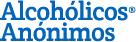                                                                       Dr. Juan Felipe Aranguren 728 CABA (1054)                                                                                                       Teléfono: 4325-1813 de Argentina                                                  E-mail: nombramientos@aa.org.ar. Pagina Web: aa.org.ar                                                                            COMITÉ DE SERVICIOS JDSG (DATOS CONFIDENCIALES PARA LA J.D. de OSG DE A.A.)DATOS PERSONALES APELLIDOS……………………………………………………………………………………………… NOMBRE/S………………………………………………………………………………………………. FECHA DE NACIMIENTO ……………………….. DIRECCION……………………………………………………………………………………………… CALLE……………………….…….Nº…….LOCALIDAD……………………..C.P………………….. CELULAR …………………..……………………..E-MAIL:………………… PROFESION ……………………………………………………………………………. ESTUDIOS CURSADOS……………………………......................................................CONOCIMIENTOS EN COMPUTACIÓN				SI	         	NOMANEJO DE PROGRAMAS DE CORREO – INTERNET 	SI	         	NOPROGRAMAS OFICCE: WORD 	EXCEL 		POWER POINT  INDICAR DISPONIBILIDAD DE TIEMPO PARA LAS TAREAS VOLUNTARIAS EN OSGDIA DE LA SEMANA…………………………………………..CANTIDAD DE HORAS DISPONIBLES………………….ALGUNA OTRA OBSERVACIÓN/ INFORMACION:CONDICIONES REQUERIDAS: Se sugiere sobriedad continua de dos añosConocimientos de los principios del programa de A.A. Conocimientos de las tradiciones de AAIniciativa personal, criterio amplio, y objetivo, valor paraexpresar sus propias convicciones, aptitud para aceptarlomejor para AA aun cuando la idea no sea suya.Disponibilidad de tiempo para desempeñarse.------------------------- FIRMA DEL POSTULANTE ¿CUMPLE SERVICIOS EN LA ESTRUCTURA?  SI           NO ¿CUAL?....................................................................................................................................………………………………………………………………………………………………Recordamos que el presente formulario es a fines de obtener una primera aproximación sobre el perfil del voluntario quedando bajo la estrecha facultad de la Junta de Directiva de Nombramientos, seleccionar de acuerdo a las necesidades de las tareas a cumplir en la OSG.El ser voluntario en la OSG, no es impedimento para otros servicios, también está sujeto a la necesidad y desempeño del postulante, no implica a ninguna de las partes a una obligación contractual.  